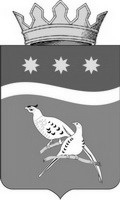 АДМИНИСТРАЦИЯ БЛАГОВЕЩЕНСКОГО РАЙОНААМУРСКОЙ ОБЛАСТИП О С Т А Н О В Л Е Н И Е19.10.2021				                                                                 1110г. БлаговещенскО признании утратившим силу постановления администрации Благовещенского района № 977 от 02.09.2021В соответствии с распоряжением администрации Чигиринского сельсовета Благовещенского района Амурской области от 08.10.2021 № 22-а «О приостановлении личного приема граждан»п о с т а н о в л я е т:         1.Постановление администрации Благовещенского района «О назначении публичных слушаний по проекту внесения изменений в Генеральный план муниципального образования Чигиринского сельсовета Благовещенского района Амурской области» № 977 от 02.09.2021 признать утратившим силу.         2. Настоящее постановление вступает в силу со дня опубликования в газете "Амурская земля и люди" и подлежит размещению на официальном сайте администрации Благовещенского района blgraion.amurobl.ru.         3. Контроль за исполнением настоящего постановления возложить на заместителя главы администрации Благовещенского района Д.В. Слепцова.Глава Благовещенского района					             Е.А. СедыхВИЗЫ СОГЛАСОВАНИЯПравовой отдел администрацииБлаговещенского района(должность)(подпись)(расшифровка подписи)(дата)Заместитель главы администрации Благовещенского районаД.В. Слепцов(должность)(подпись)(расшифровка подписи)(дата)Начальник отдела архитектуры градостроительства идорожной деятельности администрации Благовещенского районаВ.В. Умнов(должность)(подпись)(расшифровка подписи)(дата)Главный специалист отдела архитектуры градостроительства идорожной деятельности администрации Благовещенского районаИ.В. Слукина(должность)(подпись)(расшифровка подписи)(дата)